  Slika 1: Metalec diska (Miron)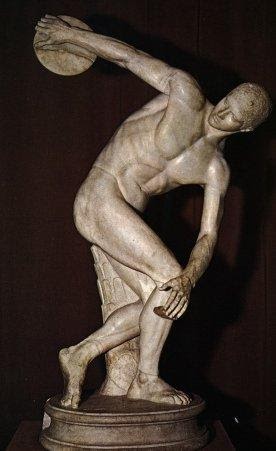 Vir: https://www.google.si/search?q=metalec+diska&sxsrf=ALeKk01cgdtleykyqb_f8Wq5l49pixP3Jw:1585907044548&tbm=isch&source=iu&ictx=1&fir=vxZWMGr__ux8NM%253A%252CXuVb1hBBfdxprM%252C_&vet=1&usg=AI4_-kQa1ERADLh3KqynI9nak0MaE623mA&sa=X&ved=2ahUKEwiK3qWQ_MvoAhVUPcAKHZoRBTEQ9QEwAnoECAYQIg#imgrc=vxZWMGr__ux8NM), dne 3.4.2020Likovna umetnost  * Navodilo za delo na domu ( 2 šolski uri - 13.5.2020)Pozdravljeni, 8. aKako ste? Danes bomo kiparili. Kako?, se boste vprašali. Nimamo gline. Oglejte si  snov  KOMPOZICIJA V KIPARSTVU : https://eucbeniki.sio.si/lum8/2265/index.html (Ctrl+klik)Kip lahko naredimo iz različnih materialov: les, kamen, papir, plastika,… Mi bomo ustvarjali iz alu folije. Najdete jo v kuhinji. Če je ne najdeš, kip lahko narediš iz papirja, lesa, slanega testa,…Vi boste izdelali kip iz alu folije (*lahko tudi drug material). Likovni motiv je »zvezdogled«. Upodobili boste nekoga, ki opazuje zvezde, planete,… Mogoče uporablja tudi kakšen teleskop ali opazuje samo s očmi.Ko opazujemo zvezde, se velikokrat zamislimo. Spodaj imate primer iz kiparstva, z naslovom Mislec.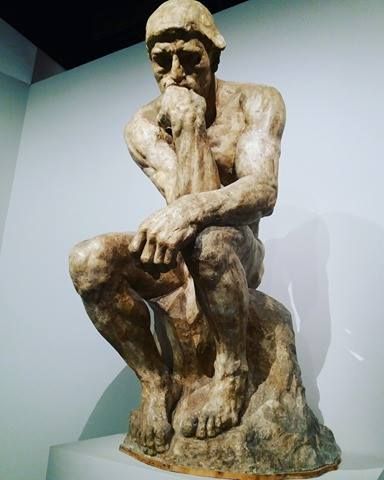 Slika 2: Mislec, kip Augusta Rodina Vir : https://www.rtvslo.si/kultura/drugo/poklon-rodinu-ocetu-modernega-kiparstva/438060, dne 2.5.2020 Mislec - eno najslavnejših Rodinovih del obstaja v več kot 30 različicah. Foto: MMC RTV SLO/ K. T. Oglejte si primer izdelave na sledeči povezavi:https://www.youtube.com/watch?v=eDOOqdm_9jc (Ctrl+klik)https://pin.it/2tpRlCB   (kdor ima Pinterest;))https://www.youtube.com/watch?v=6PWKC8CtImo (Ctrl+klik)Če komu ne delujejo povezave, vas prosim, da vpišite v YOUTUBE: How to make a tin foil figure.Oblikuj človeško figuro v mali plastiki.LIKOVNI MOTIV:     »Zvezdogled« (Opazovalec zvezd / vesolja)LIKOVNI PROBLEM: kip človeške figure, mala plastikaLIKOVNA TEHNIKA :  Alu folija (srebrna folija iz kuhinje) ali material, ki ti je na voljo (karton,…)Kriterij za vrednotenje kipa »Zvezdogleda«: Izdelava male plastike (ČLOVEŠKA FIGURA V MALI PLASTIKI) – (Pazi na proporce človeškega telesa.) Izvedba likovne tehnike Izvedba likovnega motiva ( ustreznost, izvirnost in domiselnost) OdzivnostPomagaj si s  povezavami zgoraj in s prilogo. Oddaja likovnega dela:Dela fotografirajte s telefoni ali fotoaparati in mi jih pošljite na naslov: katja.operckal@oskoroskabela.si. Ne pozabite pripisati svojega imena, priimka in razreda v sporočilo. Lahko me tudi kaj povprašate in izdelek fotografirate že med nastajanjem. Za današnji izdelek vas prosim, da ga vsi oddate. Končni datum oddaje je 28.5.2020.Označite poslano (ime, priimek in razred). Hvala.Lep pozdrav, učiteljica Katja.Ps: Nič ni potrebno natisniti. Samo oglejte si primere, da vam bo lažje.Priloga: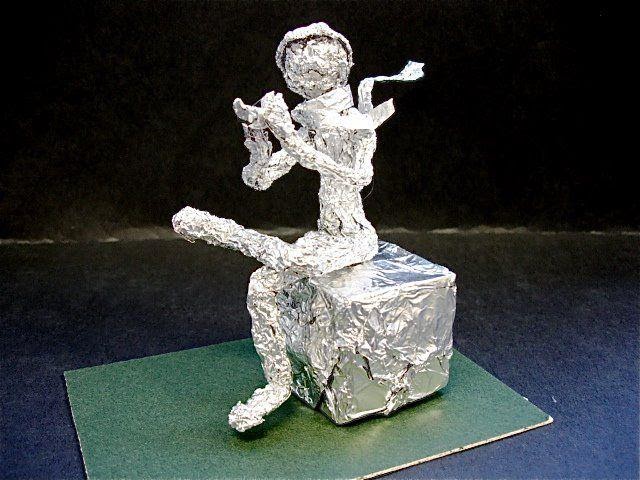 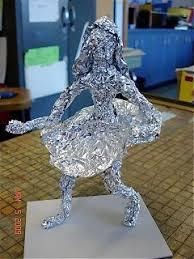 Sliki 3 in 4: KipcaVir: https://www.google.si/search?q=tin+foil+sculpture&tbm=isch&ved=2ahUKEwiw1r-jhszoAhXIgaQKHS5CDmYQ2-cCegQIABAA&oq=tin+foil+sculpture&gs_lcp=CgNpbWcQAzIECAAQEzIECAAQEzIECAAQEzIECAAQEzIECAAQEzIECAAQEzIECAAQEzIICAAQBRAeEBMyCAgAEAUQHhATMggIABAFEB4QEzoCCAA6BggAEAcQHjoECAAQHlDexglY1vcJYMD9CWgBcAB4AIABnAGIAdILkgEEMC4xMpgBAKABAaoBC2d3cy13aXotaW1n&sclient=img&ei=CRCHXvCtCsiDkgWuhLmwBg&bih=938&biw=1920#imgrc=6YnzajrdDp8voM&imgdii=QE_j6ZzbDzIxTM, dne 3.4.2020OCENJEVANJE PRI LUM:8.a,Hvala za vsa poslana dela. Tisti redki, ki niste še nič poslali, naj vas opomnim, da pošljete svoja likovna dela.katja.operckal@oskoroskabela.siV mesecu aprilu je bilo preverjanje. Kot ste že slišali preko javnih medijev bo do konca šolskega leta potrebno pridobiti eno oceno iz likovne umetnosti v tem ocenjevalnem obdobju. Zato neaktivni oddajte vsaj dve likovni nalogi. Fotografijo ste večinoma vsi oddali, se pravi samo še ena ? Bo šlo, kajne? Za današnji izdelek vas prosim, da ga vsi oddate. Končni datum oddaje je 28.5.2020.Pohvala za vse tiste, ki ste vestni in oddate vse likovne naloge.Želim vam uspešen zaključek šolskega leta, kot vse kaže bomo mi (8.r) zaključili na daljavo. Kljub dobrim izdelkom, ki mi jih pošiljate, pogrešam vašo praktično ustvarjanje v »živo«. »Delovni« nemir v razredu in ustvarjalnost na vidiku. Skupaj bomo zmogli tudi to in se vidimo v učilnici likovne umetnosti v 9.razredu.Lepo vas pozdravlja vaša učiteljica likovne umetnosti, Katja Operčkal.Ostanite zdravi!MERILA ZA VREDNOTENJE IN ZAPISOVANJE DOSEŽKOV UČENCEV (OCENJEVANJE) PRI LIKOVNI UMETNOSTIPodročja spremljanjaodlično 5 točkprav dobro 4 točkedobro 3 točkezadostno 2 točkinezadostno 1 točkaA:Rešitev likovnega problemaIzvedba male plastikeInovativno reši posredovani likovni problem (dobro opažen na likovnem delu)dobro reši posredovani likovni problem Zadovoljivo reši posredovani likovni problemDelno reši posredovani likovni problemNe reši likovnega problemaB:Izvedba likovne tehnikePostopke likovne tehnike izvede brez učiteljeve pomočiOdkrije nove možnosti za izvajanje postopkov likovne tehnikeDosledno in kompleksno izvede likovno tehnikoOb manjšem učiteljevem navodilu izvede postopke likovne tehnikeIzvede likovno tehnikoPo učiteljevem navodilu odkrije nove možnosti za izvajanje postopkov likovne tehnikeZ učiteljevo pomočjo izvede likovne tehnikeTežko odkriva nove možnosti za izvajanje postopkov likovne tehnikeNedosledno izvede likovno tehnikoNe more izvesti postopkov likovne tehnikeNe izvede likovne tehnikeC:Izvedba likovnega motivaIzkaže neobičajne ideje (izvirnost, domiselnost)Gibko (dinamično) reši likovni motivIzkaže originalnost (osebnostne lastnosti, lastno mišljenje, bogato domišljijo)Uskladi likovni motiv z likovnim problemom, likovnimi materiali in orodjiIzkaže manj izvirnosti in domiselnostiManj gibko (nedinamično) reši likovni motivIzkaže manj originalnosti (osebnostnih lastnosti, lastnega mišljenja in domišljije)Ne uskladi v celoti likovnega motiva z likovnim problemom, likovnimi materiali in orodjiIzkaže malo izvirnosti in domiselnostNedinamično reši likovni motivNe izkaže originalnosti (osebnostnih lastnosti, lastnega mišljenja in domišljije)V manjši meri uskladi likovni motiv z likovnim problemom, likovnimi materiali in orodjiNe izkaže izvirnosti in domiselnostIzrazito nerazgibano reši likovni motivNedomiselno reši likovni motivNe uskladi likovnega motiva z likovnim problemom, likovnimi materiali in orodjiLikovni motiv upodobi na ponavljajoče se načine (šablonska rešitev)Na šablonski način upodobi likovni motivNe razume uskladitve likovnega motiva z likovnim problemom, likovnimi materiali in orodjemD:Odzivnost&(Oddaja lik.izdelka)Izkaže:pripravljenost za sprejemanje likovnih pojmov in likovno izražanje (navdušenje, užitek)zmožnost dobre motivacijevedoželjnostvztrajnost in doslednostSprejema spodbude učiteljevega individualnega posredovanjaIzkaže:manjšo pripravljenost za sprejemanje likovnih pojmov in likovno izražanje (veselje) manjšo zmožnost motivacijemanjšo vedoželjnostmanjšo vztrajnost in doslednostSlabše sprejema spodbude učiteljevega individualnega posredovanjaIzkaže:malo pripravljenosti za sprejemanje likovnih pojmov in likovno izražanješibko zmožnost motivacijeskromno vedoželjnostmajhno vztrajnost in doslednostZelo slabo sprejema spodbude učiteljevega individualnega posredovanjaIzkaže:zelo malo pripravljenosti za sprejemanje likovnih pojmov in likovno izražanjezelo slabo zmožnost motivacijezelo skromno vedoželjnostzelo šibko vztrajnost in doslednostIzredno slabo sprejema spodbude učiteljevega individualnega posredovanjaNe izkaže:pripravljenosti za sprejemanje likovnih pojmov in likovno izražanjezmožnosti motivacijevedoželjnostivztrajnosti in doslednostiNe izkazuje nobene pripravljenosti za sprejemanje spodbud učiteljevega individualnega posredovanja